    Sensations skin, body care, & electrolysis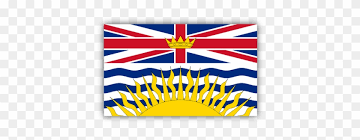 Policies and ProceduresBy appointment only no drop-ins. Spa needs to be sanitized prior to your arrival.You can be rest assured to know that your “health and wellness and Spa Hygiene” has always been of utmost priority at SENATIONS skin, body care, & electrolysis.Extra precautions will be implemented for the utmost safety for all clients and more time is required between each appointment to prepare for services. 1. All surfaces are wiped down prior to your arrival and in order to minimize the spread of germs only 1 client at a time (or if family member/ friend is with you- Health Questionnaire form is required) to enter Spa and must ensure well as appropriate precautions are taken. 2. You will be requested to fill in a health questionnaire. In order to visit the Spa we require you are not experiencing any symptoms of cough, difficulty breathing, fever or flu like symptoms and that you have not been in contact with anyone who may be experiencing symptoms or traveled recently. This will be reviewed when you make your initial appointment.3.  We ask if you are experiencing symptoms of Covid 19 or illness prior to your appointment to make arrangements by phoning business line 250-549-5059 to change your appointment as soon as possible.Please be advised of our Spa Cancellation Policy of a minimum 24 hours notice required or a $50 cancellation fee will apply. Services of higher value will be charged 50% for late or missed appointments.What you need to know for your requirements upon entering the Spa:Please call 250-549-5059 to let us know you have arrived before entering Spa.So that we have time to appropriately prepare for your arrival we ask if another car is parked on Spa parking please wait for 15 minutes after they leave to allow enough time for sanitation procedures.Please remove footwear and leave at door under bench when entering the Spa. Slippers will be provided for your hygiene and convenience. Disposable or laundered are available for your use free of charge.Please use the sink and wash your hands following Healthcare Canada’s Guidelines. Soap and disposable paper towels are available for your hygienic use as well as nail brushes that have been sanitized in a dish on sink to effectively scrub nails. Instructions for proper hand washing are posted in Spa. Please arrive in clean clothing and freshly showered if you are having a massage or waxing services.If you do choose to wear a mask it is to be new disposable or if cloth freshly washed and sanitized as well.